การมีส่วนร่วมของชุมชนในการดำเนินงานป้องกันการเสียชีวิตจากการจมน้ำในเด็ก                อายุต่ำกว่า ๑๕ ปี ตำบลบ่อแก้ว อำเภอนาคู  จังหวัดกาฬสินธุ์บทคัดย่อ	การวิจัยครั้งนี้มีวัตถุประสงค์ เพื่อหาแนวทางในการป้องกันการเสียชีวิตจากการจมน้ำในเด็กอายุต่ำกว่า ๑๕ ปี โดยใช้รูปแบบการวิจัยเชิงปฏิบัติการแบบมีส่วนร่วม (Participatory Action Research;PAR) เน้นการมีส่วนร่วมของชุมชนโดยใช้กระบวนการ AIC กลุ่มตัวอย่างประกอบด้วย ตัวแทนองค์กรภาครัฐ  ตัวแทนองค์กรชุมชนและตัวแทนผู้ปกครอง จำนวน ๖๐ คน รวบรวมข้อมูลเชิงปริมาณโดยใช้แบบสัมภาษณ์ ข้อมูลเชิงคุณภาพรวบรวมโดยการสนทนากลุ่ม การสัมภาษณ์เชิงลึกและการสังเกตแบบมีส่วนร่วม วิเคราะห์ข้อมูลเชิงปริมาณด้วยสถิติพรรณนา ได้แก่ ร้อยละ ค่าเฉลี่ย ส่วนเบี่ยงเบนมาตรฐาน ค่าต่ำสุดและค่าสูงสุด เปรียบเทียบความแตกต่างของคะแนนก่อนและหลังการพัฒนา ด้วยสถิติทดสอบ paired t-test  ซึ่งใช้ในการเปรียบเทียบความแตกต่างของคะแนนก่อนและหลังการพัฒนา ส่วนข้อมูลเชิงคุณภาพใช้การวิเคราะห์เชิงเนื้อหา   	ผลการวิจัยพบว่า กลุ่มตัวอย่างส่วนใหญ่เป็นเพศหญิง คิดเป็นร้อยละ 81.67  มีอายุส่วนใหญ่ระหว่าง ๔๑ – ๕๐ ปี  คิดเป็นร้อยละ 53.33 สถานภาพสมรสคู่ คิดเป็นร้อยละ 93.33 ระดับการศึกษาส่วนใหญ่จบระดับประถมศึกษา คิดเป็นร้อยละ 66.67 ส่วนใหญ่ประกอบอาชีพเกษตรกรรม คิดเป็นร้อยละ 71.67 จากการดำเนินงานพัฒนาโดยการมีส่วนร่วมของชุมชนจึงได้แนวทางในการป้องกันการเสียชีวิตจากการจมน้ำในเด็กอายุต่ำกว่า 15 ปี จำนวน 4 กิจกรรม ประกอบด้วย 1) กิจกรรมแต่งตั้งคณะกรรมการดำเนินการป้องกันการเสียชีวิตจากการจมน้ำในเด็กอายุต่ำกว่า 15 ปี 2) กิจกรรมสุขศึกษาประชาสัมพันธ์เรื่องการป้องกันการเสียชีวิตจากการจมน้ำในเด็กอายุต่ำกว่า 15 ปี 3) กิจกรรมให้ความรู้แก่เด็กในเรื่อง
การว่ายน้ำเพื่อเอาชีวิตรอด 4) การจัดการสิ่งแวดล้อมบริเวณแหล่งน้ำเสี่ยง หลังจากดำเนินกิจกรรม
แบบมีส่วนร่วมของชุมชนผ่านไป 3 เดือน ผลการเปรียบเทียบความรู้ เจตคติ การปฏิบัติตนและ
การมีส่วนร่วมในการป้องกันการเสียชีวิตจากการจมน้ำ ของกลุ่มตัวอย่างก่อนและหลังดำเนินการพบว่า
มีความแตกต่างกันอย่างมีนัยสำคัญทางสถิติ p-value < 0.0001 ผลจากการดำเนินงาน พบว่า ไม่มีเด็กอายุต่ำกว่า 15 ปีเสียชีวิตจากการจมน้ำข้อเสนอแนะจากการวิจัย ควรนำแนวทางการมีส่วนร่วมของชุมชนไปประยุกต์ใช้ในการเสียชีวิตจากการจมน้ำในเด็กต่ำกว่า 15 ปี  กับชุมชนอื่นที่มีบริบทคล้ายคลึงกัน	คำสำคัญ : การป้องกันการเสียชีวิตจากการจมน้ำในเด็กต่ำกว่า 15 ปี  ความเป็นมาและความสำคัญของปัญหาองค์การอนามัยโลกรายงานสถานการณภาวะโรค (Global Burden of Diseases) พบว่า
การตกน้ำ จมน้ำ เป็นสาเหตุนำการเสียชีวิตใน 10 อันดับแรกของกลุ่มเด็ก โดยเด็กอายุต่ำกว่า 15 ปีเสียชีวิตจากการตกน้ำ จมน้ำปีละ 135,585 คน ในประเทศไทยเด็กอายุต่ำกว่า 15 ปีเสียชีวิต
จากการจมน้ำสูงเป็นอันดับที่หนึ่งเมื่อเทียบกับการเสียชีวิตจากสาเหตุอื่นๆ ทั้งโรคติดเชื้อและไม่ติดเชื้อ
โดยในแต่ละปีจะมีเด็กเสียชีวิตเกือบ 1,500 คนหรือวันละเกือบ 4 คน เพศชายเสียชีวิตสูงกว่า
เพศหญิง 2 เท่าตัว เด็กอายุต่ำกว่า 10 ปี เป็นกลุ่มเสี่ยงหลัก โดยมักพบว่าเด็กจะจมน้ำเสียชีวิตพร้อมกันครั้งละหลายๆ คนเนื่องจากเด็กไม่รู้วิธีการเอาชีวิตรอดในน้ำและวิธีการช่วยเหลือที่ถูกต้อง
จึงมักกระโดดลงไปช่วย และผลการสำรวจพบเด็กไทยอายุต่ำกว่า 15 ปี ว่ายน้ำเป็นเพียงร้อยละ 16.3 
ช่วงฤดูร้อนและปิดภาคการศึกษา (มีนาคม-พฤษภาคม และตุลาคม) วันหยุดสุดสัปดาห์ (เสาร์-อาทิตย์) 
และช่วงเวลา 12.00 - 17.59 น. เป็นช่วงที่มีการเกิดเหตุสูงสุด ภาคตะวันออกเฉียงเหนือมีอัตราการเสียชีวิตสูงที่สุด รองลงมาคือ ภาคกลาง ภาคเหนือ และภาคใต้  ปี พ.ศ. 2558 จังหวัดกาฬสินธุ์ มีอัตราการเสียชีวิตจากการจมน้ำในเด็กอายุต่ำกว่า 15 ปี  จำนวน 7 คน  คิดเป็นอัตรา 4.0 ต่อประชากรเด็กแสนคน และตำบลบ่อแก้วมีเด็กเสียชีวิตจากการจมน้ำ จำนวน 1 คน เป็นเด็กอายุ 5 ปี เสียชีวิตในแหล่งน้ำขุดเพื่อการเกษตร  จากการทบทวนวรรณกรรม พบว่า ปัจจัยเสี่ยงต่อการจมน้ำในเด็กเล็กมีความสัมพันธ์กับการดูแลของผู้ดูแลเด็กและการจัดการสิ่งแวดล้อมในบ้าน เด็กวัยเรียน เกิดจากเด็กไม่มีพฤติกรรมป้องกันตนเอง
จากการจมน้ำและมีพฤติกรรมการเล่นน้ำที่ไม่ถูกต้อง ได้แก่ การเล่นไล่จับ จับหัวกดน้ำ ว่ายแข่งขัน 
เล่นนานจนเป็นตะคริวหมดแรง โดยมีปัจจัยเอื้อต่อการเกิดเหตุ ได้แก่ การเล่นน้ำในสภาพน้ำอันตราย รวมทั้งไม่มีผู้ดูแลขณะเล่นน้ำ ไม่มีทักษะที่ดีในการว่ายน้ำ-ช่วยคนจมน้ำ (เกศรา แสนศิริทวีสุขและวิภาภรณ์ เหมไพศาลพิพัฒน์, 2548 ) การดำเนินงานป้องกันเด็กจมน้ำจำเป็นต้องมีการดำเนินการในมาตรการต่างๆ ให้ครอบคลุม
ในทุกด้าน ได้แก่ 1) มาตรการด้านวิศวกรรม (Engineering) โดยการกำจัดแหล่งน้ำเสี่ยง เช่น เทน้ำทิ้ง  จากภาชนะหลังใช้งาน การฝังกลบหลุม/บ่อน้ำ 2) มาตรการด้านสิ่งแวดล้อม (Environmental) เช่น 
การสร้างรั้วล้อมรอบแหล่งน้ำ การติดป้ายคำเตือน การหาวัสดุปิดหรือคลุมบ่อน้ำ 3) มาตรการด้าน นโยบาย/กฎหมาย/กฎระเบียบ (Enforcement) เช่น กำหนดให้สร้างรั่วล้อมรอบสระว่ายน้ำ กำหนดให้สวมเสื้อชูชีพทุกครั้งที่เดินทางทางน้ำ ห้ามดื่มสุราก่อนลงเล่นน้ำ การติดฉลากคำเตือนบนภาชนะใส่น้ำ และ 4) มาตรการด้านการให้ความรู้ (Education) เช่น การสอนว่ายน้ำพอเอาชีวิตรอด (Survival Swimming) ให้แก่เด็ก การสอนให้ผู้ปกครอง/ผู้ดูแลเด็กดูแลเด็กอย่างใกล้ชิด การสอนให้ทุกคนรู้จักวิธีการช่วยเหลือ และการช่วยฟื้นคืนชีพเบื้องต้น ทั้งนี้หากไม่มีการดำเนินการในมาตรการใดๆ คาดว่าในอีก 10 ปีข้างหน้า (พ.ศ. 2563) จะมีเด็กไทยเสียชีวิตจากการจมน้ำมากถึง 16,696 คน เพื่อลดการสูญเสียโดยไม่จำเป็นโดยเฉพาะอย่างยิ่งในเด็ก จึงจำเป็นจะต้องมีมาตรการหลายรูปแบบในเรื่องการป้องกันการจมน้ำ มีการกำหนดมาตรการความปลอดภัยทางน้ำโดยเฉพาะ และกำหนดโครงสร้างหน่วยงานที่รับผิดชอบ ผู้วิจัยเห็นว่า สิ่งสำคัญที่จะทำให้การดำเนินงานป้องกันการเสียชีวิต
จากการจมน้ำในเด็กประสบผลสำเร็จนั้น จะต้องอาศัยการมีส่วนร่วมของชุมชน เนื่องจากกระบวนการดังกล่าว  เป็นกระบวนการที่ทำให้บุคคล ครอบครัว ชุมชน ตลอดจนหน่วยงานทุกภาคส่วนในชุมชนเข้ามา
มีส่วนร่วมในการแก้ไขปัญหาการเสียชีวิตจากการจมน้ำในเด็ก ซึ่งเป็นการดึงศักยภาพของชุมชนมาแก้ไขปัญหาด้วยชุมชนเอง โดยให้ชุมชนมีส่วนร่วมในทุกกิจกรรมตั้งแต่ร่วมคิด ร่วมดำเนินการ ร่วมรับผลประโยชน์และประเมินผล การดำเนินงานร่วมกัน ซึ่งกระบวนการมีส่วนร่วมของชุมชน ส่งผลให้เกิดความเข้มแข็งในการแก้ไขปัญหาการเสียชีวิตจากการจมน้ำในเด็ก ทำให้การดำเนินงานมีความต่อเนื่องและ
มีประสิทธิภาพ ดังนั้น ผู้วิจัยจึงสนใจที่จะศึกษา การมีส่วนร่วมของชุมชนในดำเนินงานป้องกันการเสียชีวิตจากการจมน้ำในเด็กอายุต่ำกว่า 15 ปี ตำบลบ่อแก้ว อำเภอนาคู จังหวัดกาฬสินธุ์วัตถุประสงค์ของการวิจัย	 1. เพื่อศึกษาแนวทางการป้องกันการเสียชีวิตจากการจมน้ำในเด็กอายุต่ำกว่า 15 ปี โดยการ
มีส่วนร่วมของชุมชน	 2. เพื่อศึกษาความรู้ เจตคติ การปฏิบัติตนป้องกันการเสียชีวิตจากการจมน้ำในเด็กอายุต่ำกว่า 15 ปี ก่อนและหลังดำเนินการ	 3. เพื่อศึกษาประสิทธิผลของการมีส่วนร่วมของชุมชนต่อการป้องกันการเสียชีวิตจากการจมน้ำในเด็กอายุต่ำกว่า 15 ปีระเบียบวิธีวิจัย	การวิจัยครั้งนี้ เป็นการวิจัยเชิงปฏิบัติการแบบมีส่วนร่วม (Participatory Action Research;PAR) โดยใช้กระบวนการ AIC เพื่อพัฒนาการมีส่วนร่วมของชุมชนในการดำเนินงานป้องกันการเสียชีวิต
จากการจมน้ำในเด็กอายุต่ำกว่า 15 ปี ตำบลบ่อแก้ว อำเภอนาคู จังหวัดกาฬสินธุ์ เก็บข้อมูลทั้งเชิงปริมาณ (Quantitative data) และเชิงคุณภาพ (Qualitative data)ประชากรและกลุ่มตัวอย่าง	พื้นที่ในการวิจัย เลือกพื้นที่แบบเจาะจงในตำบลบ่อแก้ว กลุ่มตัวอย่าง มี 3 กลุ่มดังนี้	1. ตัวแทนผู้ปกครองของเด็กอายุต่ำกว่า 15 ปี  หมู่บ้านละ 2 คน จำนวน 28 คน	2. องค์กรภาครัฐ ใช้ประชากรทั้งหมดเป็นกลุ่มตัวอย่าง ดังนี้		 1) นายกองค์การบริหารส่วนตำบลบ่อแก้ว  จำนวน 1 คน		 2) ปลัดองค์การบริหารส่วนตำบลบ่อแก้ว  จำนวน 1 คน		 3) ผู้อำนวยการกองการศึกษา องค์การบริหารส่วนตำบลบ่อแก้ว  จำนวน 1 คน		 4) ผู้อำนวยการกองสาธารณสุขและสิ่งแวดล้อม องค์การบริหารส่วนตำบลบ่อแก้ว             		      จำนวน 1 คน	5) ครูโรงเรียนในเขตตำบลบ่อแก้ว แห่งละ 1 คน  จำนวน 4 คน 	6) ครูศูนย์พัฒนาเด็กเล็กทุกแห่งในเขตตำบลบ่อแก้ว แห่งละ 1 คน  จำนวน 4 คน		7) เจ้าหน้าที่สาธารณสุข รพ.สต.บ้านหว้านพัฒนา, รพ.สต.บ้านนางาม แห่งละ 1 คน           		    จำนวน 2 คน	    3. องค์กรชุมชน ใช้ประชากรทั้งหมดเป็นกลุ่มตัวอย่าง ดังนี้	   	 1) ประธานสภาองค์การบริหารส่วนตำบลบ่อแก้ว และรองประธานสภาองค์การบริหารส่วนตำบลบ่อแก้ว จำนวน 2 คน		2) ผู้ใหญ่บ้าน หมู่ละ 1 คน จำนวน 14 คน		3) ประธานอาสาสมัครสาธารณสุขประจำหมู่บ้าน รพ.สต.ละ 1 คน  จำนวน 2  คนดังนั้นจึงใช้ขนาดตัวอย่างทั้ง 3 กลุ่ม  คือ องค์กรภาครัฐ จำนวน 14 คน องค์กรชุมชน จำนวน 18 คน และกลุ่มตัวแทนผู้ปกครอง จำนวน 28 คน  รวมทั้งหมด 60  คนเครื่องมือที่ใช้ในการวิจัย	1. เครื่องมือที่ใช้ในการเก็บรวบรวมข้อมูลเชิงปริมาณ                 1.1 แบบสัมภาษณ์เกี่ยวกับข้อมูลทั่วไป ความรู้ เจตคติ การปฏิบัติตนและการมีส่วนร่วม
ในการป้องกันการเสียชีวิตจากการจมน้ำในเด็กอายุต่ำกว่า 15 ปี	2. เครื่องมือที่ใช้ในการเก็บรวบรวมข้อมูลเชิงคุณภาพ  	 2.1 แนวทางการสนทนากลุ่ม ตัวแทนองค์กรภาครัฐ  ตัวแทนองค์กรชุมชน และตัวแทนผู้ปกครอง    	 2.2 แนวทางการสัมภาษณ์เชิงลึก ตัวแทนองค์กรภาครัฐ  ตัวแทนองค์กรชุมชนและตัวแทนผู้ปกครอง   2.3 แนวทางการสังเกตการมีส่วนร่วมของชุมชน ในการเข้าร่วมกิจกรรมในกระบวนการพัฒนา
ทุกขั้นตอนวิธีการวิจัยแบ่งออกเป็น 2 ระยะ คือ1. ระยะเตรียมการ (Pre- Research phase) มีกิจกรรมคือ ประสานงานกับพื้นที่ รวบรวมข้อมูลพื้นฐานของชุมชนและรับสมัครประชาชนเข้าร่วมกิจกรรม ชี้แจงวัตถุประสงค์วิธีการดำเนินงานและสร้างสัมพันธภาพกับชุมชน2. ระยะดำเนินการวิจัย (Research phase) ประกอบด้วย 5 ขั้นตอน ดังนี้ขั้นตอนที่ 1 การศึกษาวิเคราะห์สภาพปัญหาก่อนการพัฒนา ได้แก่ ข้อมูลทั่วไปของชุมชน 
โดยเก็บข้อมูลจากการสัมภาษณ์แบบเจาะลึก วิเคราะห์สภาพปัญหาก่อนการพัฒนา ในเรื่องการมีส่วนร่วมในการป้องกันการเสียชีวิตจากการจมน้ำในเด็กอายุต่ำกว่า 15 ปี ของชุมชนขั้นตอนที่ 2 การหาแนวทางแก้ไขปัญหาโดยใช้กระบวนการ AIC ขั้นตอนที่ 3 การวางแผนดำเนินการแก้ไขปัญหาโดยใช้กระบวนการ AIC ขั้นตอนที่ 4 การปฏิบัติตามแผนที่ได้จากการประชุมโดยใช้กระบวนการ AIC       	ขั้นตอนที่ 5 การประเมินผลโดยแบ่งเป็น 2 ช่วง คือ การประเมินระหว่างดำเนินการและ
การประเมินผลภายหลังดำเนินการ การวิเคราะห์ข้อมูล	วิเคราะห์ข้อมูลเชิงปริมาณด้วยโปรแกรม STATA  ใช้สถิติพรรณนา ได้แก่ จำนวน ร้อยละ ค่าเฉลี่ย             ส่วนเบี่ยงเบนมาตรฐานค่าต่ำสุดและค่าสูงสุด เปรียบเทียบความแตกต่างก่อนและหลังการพัฒนาด้วยสถิติ paired t-test ข้อมูลเชิงคุณภาพใช้การวิเคราะห์เชิงเนื้อหา (Content analysis) ผลการวิจัย	ข้อมูลทั่วไป พบว่ากลุ่มตัวอย่าง เพศหญิง คิดเป็นร้อยละ 81.67  มีอายุส่วนใหญ่ระหว่าง 41 – 50 ปี คิดเป็นร้อยละ 53.33 สถานภาพสมรสคู่ คิดเป็นร้อยละ 93.33  ระดับการศึกษาส่วนใหญ่
จบระดับประถมศึกษา คิดเป็นร้อยละ 86.67 ส่วนใหญ่ประกอบอาชีพเกษตรกรรม คิดเป็นร้อยละ 91.67 	ระยะก่อนการพัฒนา    	ข้อมูลเชิงปริมาณเก็บรวบรวมข้อมูลโดยใช้แบบสัมภาษณ์ พบว่า ก่อนดำเนินการกลุ่มตัวอย่าง
มีคะแนนเฉลี่ย ด้านความรู้อยู่ในระดับปานกลาง ร้อยละ 63.33 คะแนนเฉลี่ยเจตคติอยู่ระดับปานกลาง ร้อยละ 68.33 คะแนนเฉลี่ยการปฏิบัติตนอยู่ในระดับปานกลาง ร้อยละ 78.33 และคะแนนเฉลี่ย
การมีส่วนร่วมในการป้องกันการเสียชีวิตจากการจมน้ำในเด็กอายุต่ำกว่า 15 ปี อยู่ในระดับปานกลาง
ร้อยละ 75.00              จากการสนทนากลุ่มและสังเกตแบบมีส่วนร่วม พบว่า ประชาชนมีความรู้ความเข้าใจในเรื่องแหล่งน้ำเสี่ยงที่ถูกต้อง แต่ยังมีบางเรื่องที่มีความเข้าใจไม่ถูกต้อง เช่นในเรื่องการปฐมพยาบาล
เมื่อช่วยเหลือเด็กจมน้ำขึ้นจากน้ำได้และหมดสติ จะรีบจับอุ้มพาดบ่า กระโดด หรือวิ่งรอบสนาม หรือวางบนกระทะคว่ำแล้ว เพื่อรีดน้ำออก โดยกลุ่มตัวอย่างไม่ทราบว่าวิธีดังกล่าวผิด เพราะผู้ช่วยเหลือหวังให้น้ำที่เด็กสำลักเข้าไปออกมาจากร่างกาย หรือการนำเด็กมานอนคว่ำบนกระทะใบบัวแล้วรีดน้ำออก
ซึ่งวิธีเหล่านี้ไม่ควรทำอย่างยิ่ง เนื่องจากน้ำที่ออกมานั้นเป็นน้ำในกระเพาะ ไม่ใช่น้ำที่เด็กสำลักลงสู่ปอด และเด็กอาจเกิดอาการช้ำจากแรงกระแทกได้ นอกจากนี้ยังพบว่า ประชาชนมีเจตคติไม่ถูกต้อง โดยระบุว่า การป้องกันการชีวิตในเด็กอายุต่ำกว่า 15 ปี เป็นหน้าที่ของเจ้าหน้าที่สาธารณสุขและหน่วยกู้ชีพองค์การบริหารส่วนตำบลบ่อแก้วเท่านั้น สำหรับการปฏิบัติตนในการป้องกันการเสียชีวิตจากการจมน้ำในเด็กที่ไม่ถูกต้อง ได้แก่ ไม่เทน้ำทิ้งจากภาชนะใส่น้ำทุก ครั้งหลังใช้งาน ปิดภาชนะใส่น้ำ/ตุ่ม/ถังน้ำ/กระติกน้ำหลังใช้ทุกครั้ง ซึ่งกลุ่มตัวอย่างให้เหตุผลว่า ไม่รู้จะปิดทำไมเพราะต้องใช้น้ำบ่อย ๆ ไม่สะดวกในการปิด ๆ เปิด ๆ บ่อย ๆ และน้ำเหลือแต่ละครั้งก็ไม่มาก 	ระหว่างการพัฒนา  	ระหว่างดำเนินการพัฒนาโดยใช้กระบวนการ AIC ชุมชนได้แนวทางในการป้องกันการเสียชีวิต
จากการจมน้ำในเด็กอายุต่ำกว่า 15 ปี 4 กิจกรรม ได้แก่ 1) กิจกรรมแต่งตั้งคณะกรรมการเพื่อกำหนดแนวทางในการป้องกันการเสียชีวิตจากการจมน้ำในเด็กอายุต่ำกว่า 15 ปี 2) กิจกรรมสุขศึกษาประชาสัมพันธ์เรื่องการป้องกันการเสียชีวิตจากการจมน้ำในเด็กอายุต่ำกว่า 15 ปี  3) กิจกรรมความรู้
แก่เด็กในเรื่องการว่ายน้ำเพื่อเอาชีวิตรอด 4) การจัดการสิ่งแวดล้อมบริเวณแหล่งน้ำเสี่ยง และดำเนินกิจกรรมตามแผนที่กำหนดไว้ พบว่า ประชาชนเกิดความตื่นตัวและมีส่วนร่วมในการดำเนินงานป้องกัน
การเสียชีวิตจากการจมน้ำในเด็กอายุต่ำกว่า 15 ปีมากขึ้น      	 ระยะหลังการพัฒนา    	ภายหลังดำเนินกิจกรรมตามแผนงานที่ได้จากการกระบวนการ AIC  ผ่านไป 3 เดือน ผู้วิจัยได้ประเมินผลในด้านต่างๆ ดังต่อไปนี้            ด้านความรู้เรื่องป้องกันการเสียชีวิตจากการจมน้ำในเด็กอายุต่ำกว่า 15 ปี    	ภายหลังดำเนินกิจกรรม พบว่า กลุ่มตัวอย่างมีคะแนนเฉลี่ยความรู้เรื่องการป้องกันการเสียชีวิต
จากการจมน้ำ เท่ากับ 15.83 ระดับความรู้อยู่ในระดับสูง คิดเป็นร้อยละ 70.00 เมื่อเปรียบเทียบ
ความแตกต่างคะแนนเฉลี่ยพบว่า หลังดำเนินการกลุ่มตัวอย่างมีคะแนนเฉลี่ยความรู้เรื่องป้องกัน
การเสียชีวิตจากการจมน้ำสูงกว่าก่อนดำเนินการอย่างมีนัยสำคัญทางสถิติ (P-value < 0.0001)               ดังตารางที่ 1   	จากการสนทนากลุ่ม พบว่ากลุ่มตัวอย่างมีความรู้เกี่ยวกับการป้องกันการเสียชีวิตจากการจมน้ำ
ว่าเมื่อพบเด็กจมน้ำการปฐมพยาบาลในกรณีที่ผู้จมน้ำไม่หายใจที่ถูกวิธีโดยการผายปอดด้วยวิธีเป่าปาก
ไม่ควรอุ้มพาดบ่ากระโดดหรือวิ่งรอบสนามหรือวางบนกระทะคว่ำแล้วรีดน้ำออก เพราะจะทำให้ขาดอากาศหายใจนานยิ่งขึ้น ใช้ชูชีพเมื่อต้องเดินทางน้ำตารางที่ 1   เปรียบเทียบความแตกต่างคะแนนเฉลี่ยความรู้เรื่องป้องกันการเสียชีวิตจากการจมน้ำในเด็กอายุต่ำกว่า 15 ปี  ก่อนและหลังดำเนินการผลการเปรียบเทียบ	n			s.d.	     		95%CI		p-valueก่อนดำเนินการ		60	10.82		1.23	      						 	  5.01	         4.63 – 5.40   < 0.0001	หลังดำเนินการ		60	15.83		1.40ด้านเจตคติในการป้องกันการเสียชีวิตจากการจมน้ำในเด็กอายุต่ำกว่า 15 ปี   	ภายหลังดำเนินกิจกรรม พบว่า หลังดำเนินการมีคะแนนเฉลี่ยของเจตคติเกี่ยวกับการป้องกัน
การเสียชีวิตจากการจมน้ำในเด็กอายุต่ำกว่า 15 ปี เท่ากับ 55.47 คะแนน มีเจตคติระดับสูงคิดเป็นร้อยละ 70.00 เมื่อเปรียบเทียบความแตกต่างคะแนนเฉลี่ยแล้วพบว่า หลังดำเนินการ กลุ่มตัวอย่างมีคะแนนเฉลี่ยของเจตคติเกี่ยวกับการป้องกันการเสียชีวิตจากการจมน้ำในเด็กอายุต่ำกว่า 15 ปี สูงกว่าก่อนดำเนินการอย่างมีนัยสำคัญทางสถิติ (p-value < 0.001) ดังตารางที่ 2    	จากการสนทนากลุ่ม พบว่า กลุ่มตัวอย่างมีเจตคติในการป้องกันการเสียชีวิตจากการจมน้ำในเด็กอายุต่ำกว่า 15 ปีที่ถูกต้อง โดยระบุว่า ทุกคนในชุมชนควรร่วมมือกันกำจัดแหล่งน้ำที่ไม่จำเป็นในบ้านและละแวกบ้าน เช่น เทน้ำออกจากถังทิ้งเมื่อไม่จำเป็นต้องใช้ แยกพื้นที่เด็กเล่นในชุมชนออกให้ห่างไกลจาก   แหล่งน้ำตารางที่ 2  เปรียบเทียบความแตกต่างคะแนนเฉลี่ยของเจตคติเกี่ยวกับการป้องกันการเสียชีวิตจากการ  
  จมน้ำในเด็กอายุต่ำกว่า 15 ปี  ก่อนและหลังดำเนินการผลการเปรียบเทียบ       n		 s.d.	     		95%CI		p-value  ก่อนดำเนินการ		60	44.62	 2.72						   10.85	9.97 – 11.73	  P< 0.0001หลังดำเนินการ		60	55.47	 2.02   	ด้านการปฏิบัติตนในการป้องกันการเสียชีวิตจากการจมน้ำในเด็กอายุต่ำกว่า 15 ปี             	ภายหลังดำเนินกิจกรรม พบว่า หลังดำเนินการมีคะแนนเฉลี่ยของการปฏิบัติตนในการป้องกัน
การเสียชีวิตจากการจมน้ำในเด็กอายุต่ำกว่า 15 ปี เท่ากับ 37.68 คะแนน มีระดับคะแนนการปฏิบัติตนอยู่ในระดับสูง คิดเป็นร้อยละ 81.25 เมื่อเปรียบเทียบความแตกต่างคะแนนเฉลี่ยแล้วพบว่าหลังดำเนินการกลุ่มตัวอย่างมีคะแนนเฉลี่ยของการปฏิบัติตนในการป้องกันการเสียชีวิตจากการจมน้ำในเด็กต่ำกว่า 15 ปี สูงกว่าก่อนดำเนินการอย่างมีนัยสำคัญทางสถิติ (p-value < 0.0001) ดังตารางที่ 3	จากการสังเกตแบบมีส่วนร่วมในการดำเนินการตามกิจกรรมดังกล่าว ในช่วงแรกประชาชน
จะให้ความสำคัญน้อยและไม่ให้ความร่วมมือเท่าที่ควร แต่เมื่อมีการกระตุ้นเตือนบ่อยๆ จากคณะกรรมการป้องกันการเสียชีวิตจากการจมน้ำในเด็กอายุต่ำกว่า 15 ปี และดำเนินการประชาสัมพันธ์ผ่านหอ
กระจายข่าวทุกวันหยุด (เสาร์ – อาทิตย์) และมีการรณรงค์ป้องกันการเสียชีวิตการจมน้ำในช่วงปิดภาคการศึกษา จึงทำให้ประชาชนเกิดความตระหนักมากขึ้น ตารางที่ 3  เปรียบเทียบความแตกต่างคะแนนเฉลี่ยการปฏิบัติตนในการป้องกันการเสียชีวิตจากการจมน้ำในเด็กอายุต่ำกว่า 15 ปี ก่อนและหลังดำเนินการผลการเปรียบเทียบ	n		       s.d.	     		95%CI	          p-value  ก่อนดำเนินการ		60	30.10	      3.10	      							 7.58	    6.61 – 8.55      < 0.0001	 หลังดำเนินการ		60	37.68	      2.23ด้านการมีส่วนร่วมในการป้องกันการเสียชีวิตจากการจมน้ำในเด็กอายุต่ำกว่า 15 ปี      	ภายหลังดำเนินกิจกรรม พบว่า หลังดำเนินการกลุ่มตัวอย่างมีคะแนนเฉลี่ยของการมีการป้องกันการเสียชีวิต จากการจมน้ำในเด็กอายุต่ำกว่า 15 ปี เท่ากับ 29.65 คะแนน มีระดับคะแนนการมีส่วนร่วมในการการป้องกันการเสียชีวิตจากการจมน้ำในเด็กอายุต่ำกว่า 15 ปีระดับสูง  คิดเป็นร้อยละ 55.00  
เมื่อเปรียบเทียบความแตกต่างคะแนนเฉลี่ย พบว่า หลังดำเนินการกลุ่มตัวอย่างมีคะแนนเฉลี่ยของการ
มีส่วนร่วมการป้องกันการเสียชีวิตจากการจมน้ำในเด็กอายุต่ำกว่า 15 ปี สูงกว่าก่อนดำเนินการ  
ดังตารางที่ 4	จากการสนทนากลุ่มและสังเกต พบว่าประชาชนให้ความสำคัญในการป้องกันการเสียชีวิต
จากการจมน้ำในเด็กอายุต่ำกว่า 15 ปีเพิ่มขึ้น โดยประชาชนร่วมกันจัดการจุดเสี่ยงต่อการตกน้ำและจมน้ำของเด็กในชุมชน เช่น มีการกั้นรั้วบ่อน้ำ ร่วมบริจาคขวดน้ำพลาสติก กระสอบปุ๋ยมาประยุกต์ทำเสื้อชูชีพ โรงเรียนผู้สูงอายุร่วมทำกะลอมาแขวนไว้บริเวณแหล่งน้ำเสี่ยงและร่วมจัดทำป้ายเตือนบริเวณแหล่งน้ำตารางที่ 4  เปรียบเทียบความแตกต่างคะแนนเฉลี่ยการมีส่วนร่วมในการป้องกันการเสียชีวิตจากการจมน้ำ
              ในเด็กอายุต่ำกว่า 15 ปี ก่อนและหลังดำเนินการผลการเปรียบเทียบ	n			s.d.	     	         95%CI	        p-value  ก่อนดำเนินการ		60	23.58		1.79	      							    6.07   5.37 – 6.76     < 0.0001	หลังดำเนินการ		60	29.65		2.45อัตราการเสียชีวิตจากการจมน้ำในเด็กอายุต่ำกว่า 15 ปี    	ภายหลังดำเนินกิจกรรม พบว่า ไม่พบเด็กอายุต่ำกว่า 15 ปี เสียชีวิตจากการจมน้ำอภิปรายผลการวิจัยด้านความรู้เรื่องป้องกันการเสียชีวิตจากการจมน้ำในเด็กอายุต่ำกว่า ๑๕ ปี      ภายหลังดำเนินกิจกรรม พบว่า  กลุ่มตัวอย่างมีคะแนนเฉลี่ยความรู้เรื่องป้องกันการเสียชีวิตจากการจมน้ำสูงกว่าก่อนดำเนินการอย่างมีนัยสำคัญทางสถิติ (P-value < ๐.๐๐๐๑) และจากการสนทนากลุ่มพบว่า ประชาชนมีความรู้ที่ถูกต้องในเรื่องการปฐมพยาบาล กรณีที่พบผู้จมน้ำไม่หายใจ ปฐมพยาบาลโดยการผายปอดด้วยวิธีเป่าปาก ไม่ควรอุ้มพาดบ่ากระโดดหรือวิ่งรอบสนามหรือวางบนกระทะคว่ำแล้วรีดน้ำออก เพราะจะทำให้ขาดอากาศหายใจนานยิ่งขึ้น ใช้ชูชีพเมื่อต้องเดินทางทางน้ำ สอดคล้องกับงานวิจัย
ที่เกี่ยวข้องกับพฤติกรรมป้องกันอุบัติเหตุอื่นๆ ได้แก่ การศึกษาของ กรพินธุ์ ลีลาวิวัฒน์ (๒๕๕๐) พบว่า
การรับรู้โอกาสเสี่ยงของการเกิดอุบัติเหตุมีความสัมพันธ์ทางบวกระดับต่ำกับพฤติกรรมการป้องกันอุบัติเหตุจากการขับขี่ อย่างมีนัยสำคัญทางสถิติที่ระดับ .๐๑ (r= .๒๒) และการศึกษาของ ภัทรพล อาจเมือง (๒๕๕๒) พบว่า การรับรู้โอกาสเสี่ยงต่อการเกิดอุบัติเหตุของนักเรียนมัธยมศึกษาตอนปลายจังหวัดร้อยเอ็ด อย่างมีนัยสำคัญทางสถิติที่ระดับ .๐๑ (r= .๓๑) นอกจากนี้การศึกษาของ สติมา มาศผล (๒๕๕๒) พบว่า การรับรู้โอกาสเสี่ยงต่อการเกิดการบาดเจ็บในโรงเรียน มีความสัมพันธ์ทางบวกระดับต่ำกับพฤติกรรมการป้องกันการบาดเจ็บในโรงเรียนของนักเรียนชายโรงเรียนอาชีวะแห่งหนึ่งในกรุงเทพมหานครอย่างมีนัยสำคัญทางสถิติที่ระดับ .๐๕ (r= .๒๐) และซึ่งสอดคล้องกับสุชาดา เกิดมงคลการและคณะ ,๒๕๕๒ 
กล่าวว่า สำนักงานโรคไม่ติดต่อกรมควบคุมโรคได้มีการขับเคลื่อนนโยบายการดำเนินงานป้องกันการจมน้ำในเด็กตั้งแต่ปลายปี ๒๕๕๙ ได้มีการผลักดันการดำเนินงานในด้านต่างๆ เช่น นโยบายการศึกษา 
การให้ความรู้ เป็นต้น ทำให้จำนวนการเสียชีวิตการจมน้ำของเด็กลดลง๒. ด้านเจตคติในการป้องกันการเสียชีวิตจากการจมน้ำในเด็กอายุต่ำกว่า ๑๕ ปี	   ภายหลังดำเนินกิจกรรม พบว่า กลุ่มตัวอย่างมีคะแนนเฉลี่ยของเจตคติเกี่ยวกับการป้องกัน
การเสียชีวิตจากการจมน้ำสูงกว่าก่อนดำเนินการอย่างมีนัยสำคัญทางสถิติ (P-value < ๐.๐๐๐๑)  
และจากการสนทนากลุ่ม พบว่า ประชาชนมีเจตคติในการป้องกันการเสียชีวิตจากการจมน้ำในเด็ก
อายุต่ำกว่า ๑๕ ปีที่ถูกต้อง โดยระบุว่า ทุกคนในชุมชนควรร่วมมือกันกำจัดแหล่งน้ำที่ไม่จำเป็นในบ้านและละแวกบ้าน เช่น เทน้ำออกจากถังทิ้งเมื่อไม่จำเป็นต้องใช้ แยกพื้นที่เด็กเล่นในชุมชนออกให้ห่างไกลจาก
แหล่งน้ำซึ่งสอดคล้องกับอดิศักดิ์ ผลิตผลการพิมพ์ (๒๕๕๑) กล่าวว่า การจัดสภาพแวดล้อมให้ปลอดภัย
ในโครงสร้างทางกายภาพมีความสำคัญอย่างมากสำหรับเด็ก สภาพของแหล่งน้ำตามธรรมชาติและแหล่งน้ำที่สร้างขึ้นในบริเวณใกล้บ้านและโรงเรียนที่มีความปลอดภัยสำหรับเด็กวัยเรียน ได้แก่ มีรั้วกั้นล้อมรอบแหล่งน้ำมีการติดป้ายห้าม/เตือน และมีอุปกรณ์สำหรับช่วยชีวิตไว้บริเวณแหล่งน้ำ มีความปลอดภัยอยู่ในระดับสูง   	๓. ด้านการปฏิบัติตนในการป้องกันการเสียชีวิตจากการจมน้ำในเด็กต่ำกว่า ๑๕ ปี             	    ภายหลังดำเนินกิจกรรม พบว่า กลุ่มตัวอย่างมีคะแนนเฉลี่ยของการปฏิบัติตนในการป้องกัน
การเสียชีวิตจากการจมน้ำในเด็กต่ำกว่า ๑๕ ปี สูงกว่าก่อนดำเนินการอย่างมีนัยสำคัญทางสถิติ
(P-value < ๐.๐๐๐๑) จากการสังเกตแบบมีส่วนร่วมในการดำเนินการตามกิจกรรมดังกล่าว ในช่วงแรกประชาชนจะให้ความสำคัญน้อยและไม่ให้ความร่วมมือเท่าที่ควร แต่เมื่อมีการกระตุ้นเตือนบ่อยๆ 
จากคณะกรรมการป้องกันการเสียชีวิตจากการจมน้ำในเด็กต่ำกว่า ๑๕ ปี และดำเนินการประชาสัมพันธ์ผ่านหอกระจายข่าวทุกวันหยุด (เสาร์ – อาทิตย์) และมีการรณรงค์ป้องกันการเสียชีวิตการจมน้ำ
ในช่วงปิดภาคการศึกษา จึงทำให้ประชาชนเกิดความตระหนักมากขึ้น  ๔. ด้านการมีส่วนร่วมในการป้องกันการเสียชีวิตจากการจมน้ำในเด็กอายุต่ำกว่า ๑๕ ปี      	    ภายหลังดำเนินกิจกรรม พบว่า กลุ่มตัวอย่างมีคะแนนเฉลี่ยของการมีส่วนร่วมการป้องกัน
การเสียชีวิตจากการจมน้ำในเด็กอายุต่ำกว่า ๑๕ ปี สูงกว่าก่อนดำเนินการ จากการสนทนากลุ่มและ
สังเกต พบว่าประชาชนให้ความสำคัญในการป้องกันการเสียชีวิตจากการจมน้ำในเด็กอายุต่ำกว่า ๑๕ ปีเพิ่มขึ้น โดยประชาชนร่วมกันจัดการจุดเสี่ยงต่อการตกน้ำและจมน้ำของเด็กในชุมชน เช่น มีการกั้นรั้ว
บ่อน้ำ ร่วมบริจาคขวดน้ำพลาสติก กระสอบปุ๋ยมาประยุกต์ทำเสื้อชูชีพ โรงเรียนผู้สูงอายุร่วมทำกะลอ
มาแขวนไว้บริเวณแหล่งน้ำเสี่ยงและร่วมจัดทำป้ายเตือนบริเวณแหล่งน้ำ ซึ่งสอดคล้องกับมาตรการป้องกันการจมน้ำของเด็กในประเทศไทย (ส้ม เอกเฉลิมเกียรติ, ๒๕๔๙) ทั้งด้านมาตรการทางด้านผู้ปกครอง มาตรการด้านสิ่งแวดล้อมที่สร้างเสริมความปลอดภัย ได้แก่ การสร้าง/ติดตั้งอุปกรณ์ป้องกันในบริเวณ
แหล่งน้ำ เช่น การสร้างรั้วล้อมรอบแหล่งน้ำทั้ง ๔ ด้าน จัดให้มีป้ายเตือนบริเวณรอบๆ  แหล่งน้ำ 
ทำให้กลุ่มตัวอย่าง มีพฤติกรรมสามารถป้องกันการจมน้ำได้ดีข้อเสนอแนะที่ได้จากการวิจัย	1.การดำเนินงานวิจัยครั้งนี้ พบว่า ประชาชนมีส่วนร่วมในการดำเนินกิจกรรมอย่างดี และประชาชนมีความสนใจที่จะรับฟังข้อมูลข่าวสารในเรื่องการป้องกันการเสียชีวิตจากการจมน้ำในเด็ก
อายุต่ำกว่า 15 ปี ซึ่งส่งผลให้ประชาชน มีความรู้ เจตคติ การปฏิบัติตัวในการป้องกันการเสียชีวิต
จากการจมน้ำในเด็กอายุต่ำกว่า 15 ปี ถูกต้องมากยิ่งขึ้น ดังนั้นควรมีการวางแผนจัดกิจกรรมส่งเสริม/รณรงค์ป้องกันการเสียชีวิตจากการจมน้ำในชุมชนอย่างต่อเนื่อง	2.  การดำเนินงานวิจัยครั้งนี้ พบว่า ผู้สูงอายุได้นำ มะพร้าวแห้ง กะลอมาเป็นอุปกรณ์
ในการช่วยเหลือชีวิตเมื่อมีผู้ประสบภัยทางน้ำ ดังนั้น ควรมีการส่งเสริมให้ใช้ภูมิปัญญาท้องถิ่นมาใช้
ในการป้องกันการเสียชีวิตจากการจมน้ำข้อเสนอแนะในการทำวิจัยครั้งต่อไป               1. ควรนำกระบวนการมีส่วนร่วมของชุมชนไปขยายผลในการดำเนินงานสาธารณสุขอื่นๆ
เช่น การป้องกันอุบัติเหตุทางถนน เป็นต้น               2. ควรนำแนวทางการมีส่วนร่วมของชุมชนในการดำเนินงานป้องกันการเสียชีวิตจากการจมน้ำในเด็กอายุต่ำกว่า 15 ปี ไปใช้กับชุมชนอื่นที่มีบริบทคล้ายคลึงกันบรรณานุกรมกรพินธุ์  ลีลาวิวัฒน์. (2550). ปัจจัยที่มีอิทธิพลต่อพฤติกรรมการป้องกันอุบัติเหตุจากการขับขี่ 
        รถจักรยานยนต์ของนักเรียนระดับมัธยมศึกษา. วิทยานิพนธ์ปริญญามหาบัณฑิต สาขาวิชา
        พยาบาลศาสตร์ บัณฑิตวิทยาลัย มหาวิทยาลัยคริสเตียนเกศรา  แสนศิริทวีสุข และวิภาภรณ์ เหมไพศาล  พิพัฒน์. (2548). สาเหตุนำของการจมน้ำในเด็ก
        ที่เสียชีวิต จังหวัดอุบลราชธานี พ.ศ.2543-2546. วารสารวิชาการสาธารณสุข,4 (มกราคม-
        กุมภาพันธ์), 57-65.ภัทรพล  อาจเมือง. (2552). ปัจจัยที่มีอิทธิพลต่อพฤติกรรมการป้องกันอุบัติเหตุจากการขับขี่จักรยานยนต์
        ของนักเรียนมัธยมศึกษาตอนปลาย จังหวัดร้อยเอ็ด. วิทยานิพนธ์ปริญญาสาธารณสุขศาสตร์
        มหาบัณฑิต, สาขาวิชาสร้างเสริมสุขภาพ บัณฑิตวิทยาลัย มหาวิทยาลัยราชภัฏอุบลราชธานี.สติมา  มาศผล. (2552). พฤติกรรมป้องกันการบาดเจ็บในโรงเรียนของนักเรียนชายโรงเรียนอาชีวศึกษา
        แห่งหนึ่งในกรุงเทพมหานคร. วิทยานิพนธ์ปริญญามหาบัณฑิต สาขาวิชาการพยาบาลสาธารณสุข 
        คณะสาธารณสุขศาสตร์ บัณฑิตวิทยาลัย มหาวิทยาลัยมหิดล.ส้ม  เอกเฉลิมเกียรติ และสุชาดา  เกิดมงคลการ. (2553). หลักสูตรและคู่มือวิทยากร การป้องกันเด็ก
        จมน้ำ [ออนไลน์]. สำนักโรคไม่ติดต่อ กรมควบคุมโรค กระทรวงสาธารณสุข. แหล่งที่มา : 
        http//thaincd.com/media/paper-manual/injured.php [2554, มิถุนายน 7]. สาธารณสุข,
        กระทรวง. กรมควบคุมโรค. สำนักโรคไม่ติดต่อ. (2553). หลักสูตรว่ายน้ำเพื่อเอาชีวิตรอดและคู่มือ
        การสอน. พิมพ์ครั้งที่ ๑. นนทบรี: โรงพิมพ์องค์การสงเคราะห์ทหารผ่านศึก. สาธารณสุข,กระทรวง. 
        กรมควบคุมโรค. สำนักโรคไม่ติดต่อ. (2554). จำนวนการเสียชีวิตจากการจมน้ำในเด็กอายุต่ำกว่า 
        ๑๕ ปี ปี พ.ศ. 2552 และ 2553 จำแนกตามจังหวัด [ออนไลน์]. แหล่งที่มา: 
        http//thaincd.com/document/file/drowning/จำนวนการตายจากจมน้ำ. Pdf [2554, 
        เมษายน 23].อดิศักดิ์  ผลิตผลการพิมพ์. (2551). โลกที่เหมาะสมสำหรับเด็ก: เด็กกับความปลอดภัย [ออนไลน์]. 
        แหล่งที่มา: http://www.csip.org/csip/autopage/file/Monjanuary2007-11-35-24-
        SAFETY%20%20FOR%20THAI%20CHILDREN.pdf [2554, มิถุนายน 23].	จาการศึกษาวิจัย เรื่องการมีส่วนร่วมของชุมชน ในการดำเนินงานป้องกันการเสียชีวิต
จากการจมน้ำในเด็กเล็กอายุต่ำกว่า ๑๕ ปี ตำบลบ่อแก้ว อำเภอนาคู จังหวัดกาฬสินธุ์ พบว่า ชุมชน
ได้แนวทางในการป้องกันการเสียชีวิตจากการจมน้ำในเด็กอายุต่ำกว่า ๑๕ ปี จำนวน ๔ กิจกรรม ประกอบด้วย ๑) กิจกรรมแต่งตั้งคณะกรรมการดำเนินการป้องกันการเสียชีวิตจากการจมน้ำในเด็ก
อายุต่ำกว่า ๑๕ ปี ๒) กิจกรรมสุขศึกษาประชาสัมพันธ์ เรื่องการป้องกันการเสียชีวิตจากการจมน้ำในเด็กอายุต่ำกว่า ๑๕ ปี ๓) กิจกรรมให้ความรู้แก่เด็กในเรื่องการว่ายน้ำเพื่อเอาชีวิตรอด ๔) การจัดการสิ่งแวดล้อมบริเวณแหล่งน้ำเสี่ยง หลักจากดำเนินการกิจกรรมแบบมีส่วนร่วมของชุมชนผ่านไป ๓ เดือน
ผลการเปรียบเทียบ ความรู้ เจตคติ การปฏิบัติตนและการมีส่วนร่วมในการป้องกันการเสียชีวิตจากการจมน้ำในเด็กอายุต่ำกว่า ๑๕ ปี สูงขึ้น และไม่มีเด็กอายุต่ำกว่า ๑๕ ปี เสียชีวิตจากการจมน้ำ ซึ่งทีม
ผู้ก่อการดีองค์การบริหารส่วนตำบลบ่อแก้ว ได้คืนข้อมูลผลการศึกษาวิจัย เรื่อง การมีส่วนร่วมของชุมชน
ในการดำเนินงานป้องกันการเสียชีวิตจากการจมน้ำในเด็กเล็กอายุต่ำกว่า ๑๕ ปี ในเวทีประชาคมท้องถิ่นระดับตำบล เพื่อจัดทำแผนพัฒนาท้องถิ่นสี่ปี (พ.ศ. ๒๕๖๑-๒๕๖๔) และบรรจุแผนงาน/โครงการป้องกันการเสียชีวิตจากการจมน้ำในแผนพัฒนาท้องถิ่นสี่ปี ขององค์การบริหารส่วนตำบลบ่อแก้ว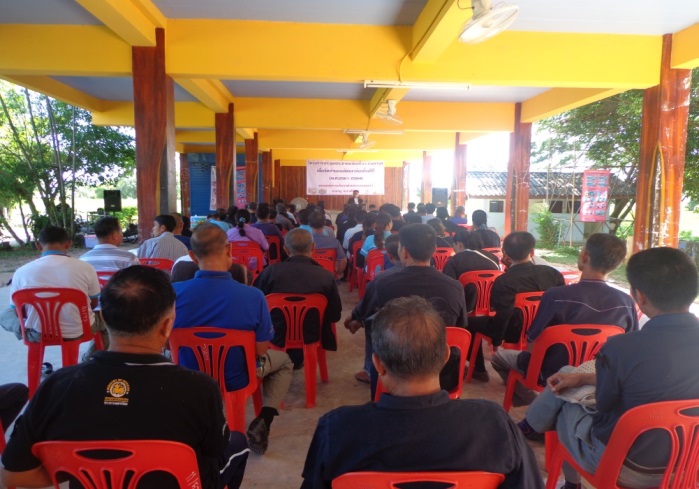 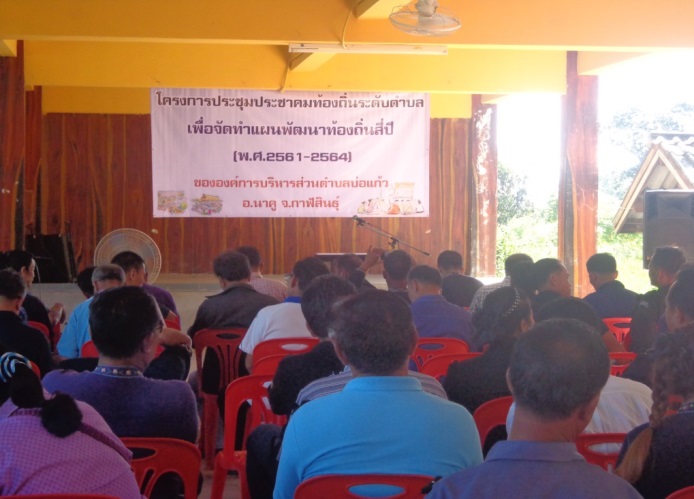 ภาพกิจกรรม การคืนผลการวิจัยให้แก่ชุมชนในการดำเนินงานป้องกันการเสียชีวิตจากการจมน้ำในเด็กเล็กอายุต่ำกว่า ๑๕ ปี ในเวทีประชาคมท้องถิ่นระดับตำบล วันที่ ๗ มิถุนายน ๒๕๕๙ 
ณ โรงเรียนบ้านบ่อแก้ว